EARLY BIRD MATHS 1MUST:12 + 4 + 4 = 43 x 0 = 109 – 10  = 6 x 4 = 80 ÷ 1 = 499 + 50 = 354 + 256 = 3/7 + 3/7 = 72 ÷ 8 = 4916 + 358 = 945 – 178 = 2.9 + 5.3 = SHOULD:43 x 5 =2 x 5 x 3 = 36.05 x 10 = 10,348 – 458 = 20 x 40 = 467.1 ÷ 1000 = 23 + 22 =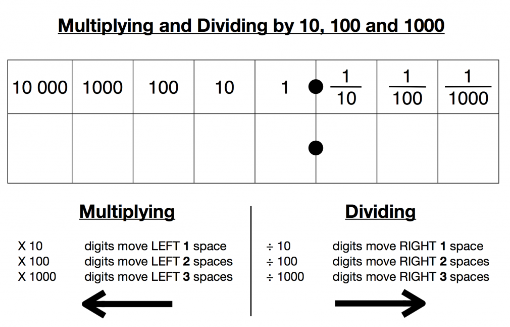 COULD:2/5 of 305316 ÷ 6 = 1/3 of 507 = 28 x 53 =  31.8 x 4 = 26.8 – 6.12 = CHALLENGE:0.03 = ?%     (What does percent mean?)1  1/2 x 2 =  (turn the fraction into a decimal)0.2 = ?/10    (look at the place value columns)5/6  - 2/3 =   (denominators have to be the same)EARLY BIRD MATHS 2MUST:16 + 8 + 8 = 703 + 100 = 87 x 1 =893 + 27 = 305 x 0 = 491 – 8 = 6 x 8 = 36 ÷ 3 = 2639 + 1447 = 234 – 91 = SHOULD:82 = 5 x 4 x 2  =  75 x 6 = 6.1 x 10 = 34,555 – 15,671 =50 x 30 =  2.06 ÷ 100COULD:1/5 of 75 = 576 ÷ 4 = 42 x 39 = 7.3 + 1.48 = 3/7 of 700 = 2.67 x 5 = CHALLENGE:0.4 = ?%     (What does percent mean?)1 3/4 x 5 =  (turn the fraction into a decimal)0.8 = ?/100    (look at the place value columns)4/5 + 1/10 =   (denominators have to be the same)EARLY BIRD MATHS 3MUST:32 + 4 + 4 = 888 – 10 = 21 x 0 = 245 + 7 = 2 x 8 = 245 ÷ 1 = 871 + 109 =49 ÷ 7 = 2/9 + 5/9 = 873 – 97 = 1.9 + 3.6 = SHOULD:59,145 + 2878 = 3 x 5 x 3 = 143 x 7 = 45,902 – 15,005 = 9.3 ÷ 10 = 7.2 x 100 = 30 x 60 = 33 + 32 = COULD:4/7 of 14 = 5217 ÷ 3 = ¼ of 508 = 43.8 x 6 = 306 x 24 = 52.4 – 6.67 = CHALLENGE:0.65 = ?%     (What does percent mean?)3  1/4 x 3 =  (turn the fraction into a decimal)0.3 = ?/10    (look at the place value columns)3/4  - 1/8 =   (denominators have to be the same)EARLY BIRD MATHS 4MUST:18 + 6 + 6 = 2360 + 100 = 25 x 1 = 36 ÷ 4 = 547 + 38 = 435 x 0 = 499 + 5 = 6/7 – 2/7 = 6 x 7 = 504 – 85 = SHOULD:36,839 + 31,878 = 9 x 4 x 2 = 9 2 = 762 ÷ 6 =  17.4 – 5.1 = 33,321 – 23,406 = 80.03 ÷ 10 = 3104 x 8 = 28.8 x 1000 = 30 x 200 = COULD:1/8 of 72 = 2.126 x 7 = 47 x 81 = 5/7 of 105 = 6.1 + 2.35 =  CHALLENGE:0.9 = ?%     (What does percent mean?)2  3/4 x 2 =  (turn the fraction into a decimal)0.1 = ?/100    (look at the place value columns)5/6 + 1/12 =   (denominators have to be the same)